Бюджетное профессиональное образовательное учреждение Омской области «Седельниковский агропромышленный техникум»Кроссворд на тему: «Кривошипно – шатунный механизм тракторного двигателя»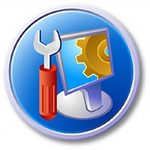 Автор-составитель: Баранов Владимир Ильичмастер производственного обученияпервой квалификационной категорииСедельниково село Омская область  2019-2020 учебный годДля общего развития обучающихся, для проведения внеклассных мероприятий, викторин, выполнения внеаудиторной самостоятельной работы.Кроссворд  на тему:  «Кривошипно – шатунный механизм тракторного двигателя»Вопросы:По горизонтали:1 –  деталь двигателя.2 –  деталь двигателя.3 –  деталь двигателя.4 –  деталь двигателя.5 –  деталь двигателя.6 –  герой романа в стихах А. Пушкина.7 –  деталь двигателя.8 –  французская писательница, повесть «Некрофил» (1972).9 –  деталь двигателя.10 –  анисовая настойка, ликер, аперетив.11 –  город (с 1973) в России, Хабаровский край, пристань на реке Амур.12 –  одна из тригонометрических функций.13 –  герой романа Д. Дефо.14 –  устройство для присоединения осветительных, нагревательных и других приборов к электрической цепи.15 –  деталь двигателя.16 –  деталь двигателя.По вертикали:1 –  деталь двигателя.2 –  работник водного, речного транспорта.4 –  деталь двигателя.5 –  деталь двигателя.8 –  прибор, указывающий высоту полёта летательного аппарата.9 –  человеконенавистник.17 –  сплав, применяемый в реостатах.18 –  месяц индийского национального календаря.19 –  деталь двигателя.20 –  минерал.21 –  портативный компьютер.22 –  деталь двигателя.23 –  горнолыжный курорт во Франции.24 –  прежнее название  г. Ульяновск, место рождения Ленина.Ответы на вопросы:По горизонтали: 1 – картер, 2 – втулка, 3 – прокладка, 4 – гильза, 5 – поддон, 6 – онегин, 7 – крышка, 8 – витткоп, 9 – маховик. 10 – абсент, 11 – амурск, 12 – арксеканс, 13 – крузо, 14 – розетка, 15 – поршень, 16 – подшипник.По вертикали: 1 – кольцо, 2 – водник, 4 – головка,5 – поршень, 8 – высотомер, 9 – мизантроп, 17 – реотан, 18 – ашадха, 19 – блок – картер, 20 – твейтит, 21 – ноутбук, 22 – прокладка, 23 – куршавель, 24 – симбирск.Источники:Ожегов С. И.  Словарь русского языка: Ок. 57000 слов / под ред. Чл. – корр. АН СССР Н. Ю. Шведовой. – 18 –е изд., стереотип. – М.: Рус. Яз., 1987. – 797 с.Семенов В.М., Власенко В.И. Трактор. – 3-е изд., перераб. и доп. – М.: Агропромиздат, 1989. – 352 с.:ил.Трактор ДТ – 75. Техническое описание и инструкция по эксплуатации. 78.00.001 ТО. Волгоград 1980.Материаловедение и слесарное дело: учебник / Ю.Т. Чумаченко, Г.В. Чумаченко. – 2 – е изд., стер. – Москва : КНУРС, 2020. – 294 с. – (Среднее профессиональное образование).Интернет источники:Изображение – режим доступа:http://www.outdoors.ru/foto/album/19318.jpgВикипедия - арксеканс  - [Электронный ресурс]  режим доступа: https://ru.wikipedia.org/wiki/%D0%9E%D0%B1%D1%80%D0%B0%D1%82%D0%BD%D1%8B%D0%B5_%D1%82%D1%80%D0%B8%D0%B3%D0%BE%D0%BD%D0%BE%D0%BC%D0%B5%D1%82%D1%80%D0%B8%D1%87%D0%B5%D1%81%D0%BA%D0%B8%D0%B5_%D1%84%D1%83%D0%BD%D0%BA%D1%86%D0%B8%D0%B8Википедия - ашадха - [Электронный ресурс]  режим доступа: https://ru.wikipedia.org/wiki/%D0%90%D1%88%D0%B0%D0%B4%D1%85%D0%B0 - твейтит - [Электронный ресурс]  режим доступа: https://wiki.web.ru/wiki/%D0%A2%D0%B2%D0%B5%D0%B9%D1%82%D0%B8%D1%82-(Y)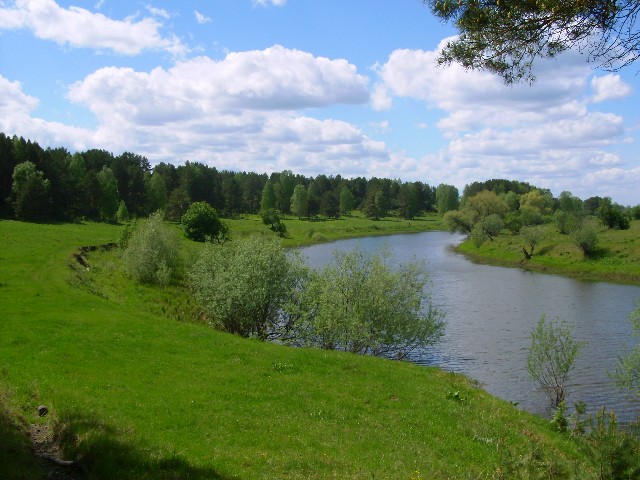 117218193420521678229231011122413141516